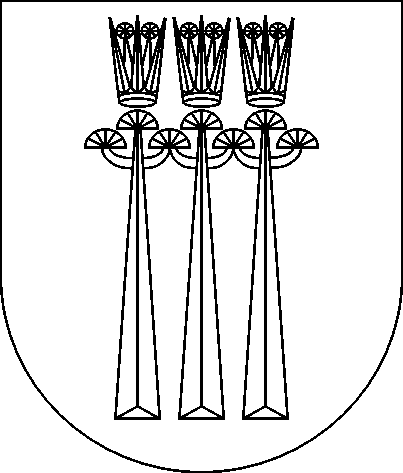 DRUSKININKŲ SAVIVALDYBĖS ADMINISTRACIJOS DIREKTORIUSĮSAKYMASDĖL KVIETIMO DALYVAUTI DRUSKININKŲ SAVIVALDYBĖS 2022 METŲ BIUDŽETO LĖŠOMIS FINANSUOJAMŲ SPORTO PROJEKTŲ ATRANKOJE TEKSTO IR KITŲ  DOKUMENTŲ FORMŲ PATVIRTINIMO2022 m. balandžio 20 d. Nr. V35-367DruskininkaiVadovaudamasi Lietuvos Respublikos vietos savivaldos įstatymo 29 straipsnio 8 dalies 2 punktu, Druskininkų savivaldybės biudžeto lėšomis finansuojamų sporto projektų finansavimo tvarkos aprašo, patvirtinto Druskininkų savivaldybės tarybos 2022 m. vasario 21 d. sprendimu Nr. T1-39 „Dėl Druskininkų savivaldybės sporto projektų finansavimo iš savivaldybės biudžeto lėšų tvarkos aprašo patvirtinimo“ 23 punktu,     t v i r t i n u pridedamus :1. Kvietimo dalyvauti Druskininkų savivaldybės 2022 metų biudžeto lėšomis finansuojamų sporto projektų atrankoje, tekstą.2. Paraiškos dalyvauti Druskininkų savivaldybės biudžeto lėšomis finansuojamų sporto projektų atrankoje formą.3. Druskininkų savivaldybės biudžeto lėšomis finansuojamo sporto projekto sąmatos formą.4. Sutarties dėl Druskininkų savivaldybės biudžeto lėšų skyrimo formą.5. Druskininkų savivaldybės biudžeto lėšomis finansuojamo sporto projekto ataskaitos formą.6. Druskininkų savivaldybės biudžeto lėšomis finansuojamų sporto projektų įgyvendinimo ataskaitos formą.Šis įsakymas gali būti skundžiamas Lietuvos Respublikos administracinių bylų teisenos įstatymo nustatyta tvarka.Savivaldybės administracijos direktorė	Vilma JurgelevičienėPATVIRTINTADruskininkų savivaldybės administracijos direktoriaus2022 m. balandžio 20 d. įsakymu Nr. V35-367KVIETIMAS DALYVAUTIDRUSKININKŲ SAVIVALDYBĖS 2022 METŲ BIUDŽETO LĖŠOMIS FINANSUOJAMŲ SPORTO PROJEKTŲ ATRANKOJE Forma patvirtintaDruskininkų savivaldybės administracijos direktoriaus2022 m. balandžio 20 d.įsakymu Nr. V35-367(Paraiškos dalyvauti Druskininkų savivaldybės biudžeto lėšomis finansuojamų sporto projektų atrankoje forma)PARAIŠKADALYVAUTI DRUSKININKŲ SAVIVALDYBĖS BIUDŽETO LĖŠOMIS FINANSUOJAMŲ SPORTO PROJEKTŲ ATRANKOJE1. Bendra informacija apie projektą ir projekto vykdytojus2. Projekto aprašymas3. Projekto pagrindimas4. Projekto biudžetas (Prie sporto projekto pareiškėjas ir (ar), jei yra, partneris (-iai) prisideda nuosavomis lėšomis taip, kaip nustatyta Druskininkų savivaldybės biudžeto lėšomis finansuojamų sporto projektų finansavimo tvarkos aprašo, patvirtinto Druskininkų savivaldybės tarybos 2022 m. vasario 21 d. sprendimu Nr. T1-39 „Dėl Druskininkų savivaldybės sporto projektų finansavimo iš savivaldybės biudžeto lėšų tvarkos aprašo patvirtinimo“ 8 punkte.)5. Savivaldybės lėšomis finansuoti pareiškėjo įgyvendinti sporto projektai (nurodyti tris paskutinius)6. Paraiškos priedai:6.1. Pareiškėjo organizacijos registracijos pažymėjimo kopija;6.2. Pareiškėjo organizacijos įstatų (nuostatų) kopija;6.3. Bendradarbiavimo sutarčių ar kitų dokumentų, patvirtinančių bendradarbiavimą su projekto partneriais dėl projekto veiklų vykdymo, kopijos (jeigu dalyvaujama su partneriais);6.4. Įgaliojimas pasirašyti paraišką (jei pasirašo ne organizacijos vadovas);6.5. Nuosavą įnašą pagrindžiantys dokumentai;6.6. Kiti dokumentai, kuriuos pareiškėjo nuomone, tikslinga pateikti.7. Tvirtinu:7.1. Šioje paraiškoje ir prie jos pridėtuose dokumentuose pateikta informacija yra teisinga.7.2. Kad esu susipažinęs su Druskininkų savivaldybės biudžeto lėšomis finansuojamų sporto projektų finansavimo tvarkos aprašu, patvirtintu Druskininkų savivaldybės tarybos 2022 m. vasario 21 d. sprendimu Nr. T1-39 „Dėl Druskininkų savivaldybės sporto projektų finansavimo iš savivaldybės biudžeto lėšų tvarkos aprašo patvirtinimo“(toliau – Tvarkos aprašas) bei įsipareigoju griežtai laikytis Tvarkos apraše nustatytų reikalavimų;7.3. Kad nėra aplinkybių, nurodytų Tvarkos aprašo 11 punkte.Sutinku, kad su paraiška susijusi informacija (pareiškėjas, sporto projekto pavadinimas, jo turinio santrauka, prašoma skirti lėšų suma, vertinimo kriterijai, sprendimas dėl lėšų skyrimo (neskyrimo) ir šių sprendimų motyvai, informacija apie sporto projekto įgyvendinimo rezultatus, lėšų mokėjimo sustabdymą ar nutraukimą) būtų skelbiama savivaldybės interneto svetainėje. Pareiškėjas___________________________________	_______________________(vardas, pavardė)				(parašas) Data _______________					A.V.Forma patvirtintaDruskininkų savivaldybės administracijos direktoriaus2022 m. balandžio 20 d. įsakymu Nr. V35-367(Druskininkų savivaldybės biudžeto lėšomis finansuojamo sporto projekto sąmatos forma)Druskininkų savivaldybės biudžeto lėšomis finansuojamo SPORTO PROJEKTO SĄMATAPareiškėjas___________________________________			_______________________(vardas, pavardė)						(parašas) Data _______________					A.VForma patvirtintaDruskininkų savivaldybės administracijos direktoriaus2022 m. balandžio 20 d.įsakymu Nr. V35-367(Sutarties dėl Druskininkų savivaldybės biudžeto lėšų skyrimo forma)SUTARTIS DĖL DRUSKININKŲ SAVIVALDYBĖS BIUDŽETO LĖŠŲ SKYRIMO 2022 m.                                d.  Nr.DruskininkaiDruskininkų savivaldybės administracija, juridinio asmens kodas 188755512, kurios registruota buveinė yra Vilniaus al. 18, Druskininkai, duomenys apie įstaigą kaupiami ir saugomi Lietuvos Respublikos juridinių asmenų registre, atstovaujama įgaliotos įstaigos, Druskininkų sporto centro, atstovaujamo direktoriaus Gintaro Šikšnio, veikiančio pagal Druskininkų sporto centro nuostatus (toliau - Finansuotojas), irSporto projekto vykdytojas __________ (fizinio/juridinio asmens pavadinimas), juridinio asmens kodas, fizinio asmens gimimo data _____________, adresas _____________), atstovaujama (-s) _________________________ (pareigos, vardas, pavardė), veikiančio (-s) pagal ________________(toliau - Vykdytojas),toliau kartu šioje sutartyje vadinamos Šalimis, sudarė šią Sutartį dėl Druskininkų savivaldybės biudžeto lėšų skyrimo (toliau - Sutartis) ir susitarė dėl toliau išvardintų sąlygų.I SKYRIUSSUTARTIES DALYKAS1. Šios Sutarties dalykas yra Druskininkų savivaldybės administracijos direktoriaus 2022 m. ___________d. įsakymu Nr. _______  „Dėl finansuojamų ir nefinansuojamų sporto projektų sąrašų tvirtinimo“ skiriamos lėšos projektui _____________________(Projekto pavadinimas) Nr.______ (projekto eilės numeris, nurodytas konkurso rezultatų skelbime) (toliau – Projektas).II SKYRIUSŠALIŲ ĮSIPAREIGOJIMAI2. Finansuotojas įsipareigoja:2.1. finansuoti Vykdytojo vykdomą Projektą ir skirti pagal Druskininkų savivaldybės biudžeto lėšomis finansuojamo sporto projekto išlaidų sąmatą (toliau –  Projekto sąmata,  1 priedas), kuri yra neatskiriama šios Sutarties dalis, šiam tikslui ________(suma skaičiais) Eur (__________________________)(suma  žodžiais);2.2. lėšas pervesti į Vykdytojo sąskaitą, kuri nurodyta šios Sutarties IV skyriuje. Lėšas Projekto vykdymui į Vykdytojo sąskaitą pervedamos pagal Druskininkų savivaldybės tarybos patvirtintą asignavimų valdytojo Druskininkų sporto centro direktoriaus vykdomos 2 programos priemonę „Druskininkų savivaldybės sporto projektų finansavimas“;2.3. lėšos Vykdytojui pervedamos tokia tvarka:2.3.1. 70% skirtų lėšų pervedamos ne vėliau kaip per 20 darbo dienų po šios Sutarties sudarymo;2.3.2. likusi Projektui skirtų lėšų dalis išmokama įgyvendinus visas Projekto veiklas ir pateikus Druskininkų savivaldybės biudžeto lėšomis finansuojamo sporto projekto ataskaitą (toliau – ataskaita, 2 priedas).3. Vykdytojas įsipareigoja:3.1. Savivaldybės skirtas lėšas naudoti pagal Vykdytojo užpildytą ir prie Sutarties pridėtą Projekto sąmatą;3.2. lėšas naudoti tik pagal paskirtį, teisės aktų nustatyta tvarka atsakyti už tikslingą gautų Savivaldybės biudžeto lėšų panaudojimą;3.3. gavus finansavimą ir įgyvendinus Projektą, nurodant Sutarties numerį, per                    2 mėnesius nuo Projekto įgyvendinimo laikotarpio pabaigos, bet ne vėliau kaip iki einamųjų metų gruodžio 12 d. suderinus su Sporto projektų atrankos organizatoriumi el. paštu: sportas@druskininkai.lt pateikti Projekto ataskaitą;3.4. pateikti Projekto įgyvendinimo išlaidas pateisinančius ir apmokėjimą įrodančius dokumentus arba šių dokumentų patvirtintas kopijas Finansuotojui pareikalavus;3.5. sudaryti sąlygas Finansuotojo įgaliotiems asmenims tikrinti, kaip naudojamos skirtos lėšos;3.6. laikytis Druskininkų savivaldybės biudžeto lėšomis finansuojamų sporto projektų finansavimo tvarkos apraše, patvirtintame Druskininkų savivaldybės tarybos 2022 m. vasario 21 d. sprendimu Nr. T1-39 „Dėl Druskininkų savivaldybės sporto projektų finansavimo iš savivaldybės biudžeto lėšų tvarkos aprašo patvirtinimo“ (toliau – Tvarkos aprašas) ir Kvietime dalyvauti Druskininkų savivaldybės 2022 metų biudžeto lėšomis finansuojamų sporto projektų atrankoje, patvirtintame Druskininkų savivaldybės administracijos direktoriaus 2022 m. _______________ d. įsakymu Nr. _______ „Dėl kvietimo dalyvauti Druskininkų savivaldybės 2022 metų biudžeto lėšomis finansuojamų sporto projektų atrankoje teksto ir kitų  atrankos organizavimo ir dokumentų formų patvirtinimo“ nustatytų reikalavimų;3.7. Nustačius, kad Projektui įgyvendinti skirtos lėšos panaudotos ne pagal paskirtį, šias lėšas per 5 darbo dienas grąžinti į Finansuotojo sąskaitą, kuri nurodyta šios Sutarties IV skyriuje;3.8. Vykdytojas, gavęs finansavimą Projektui ir negalintis jo vykdyti, privalo apie tai nedelsiant informuoti Finansuotoją elektroniniu paštu sportas@druskininkai.lt ir nedelsiant grąžinti gautas lėšas;3.9. Pervestos lėšos gali būti išieškotos teisės aktų nustatyta tvarka, jeigu Vykdytojas nevykdo Sutartyje nustatytų sąlygų;3.10. Vykdytojas privalo viešinti visuomenei (per žiniasklaidos priemones, interneto svetaines, socialinius tinklus, leidinius, susitikimus su visuomene ir pan.) informaciją apie Projekto įgyvendinimą. Projekto reklaminėje medžiagoje nurodyti, kad Projektą iš dalies finansuoja Druskininkų savivaldybė;3.11. Šalys Projekto įgyvendinimo laikotarpiu turi teisę tikslinti Projekto sąmatą. Sąmatos tikslinimai ir pakeitimai įsigalioja juos patvirtinus raštišku tarpusavio susitarimu.III SKYRIUSPAPILDOMOS SUTARTIES SĄLYGOS4. Per nustatytą terminą nepateikęs 3.3 papunktyje nurodytų dokumentų Vykdytojas praranda galimybę gauti finansavimą kitiems jo planuojamiems vykdyti projektams.5. Jeigu viena iš Šalių dėl naujai paaiškėjusių aplinkybių, kurių nebuvo galima tikėtis ir (ar) numatyti iki šios Sutarties sudarymo, negali įvykdyti kurio nors šios Sutarties punkto, nedelsdama raštu kreipiasi į kitą Šalį dėl šios Sutarties papildymo, pakeitimo ar nutraukimo.6. Sutarties papildymai, pakeitimai arba sutarties nutraukimas bendru sutarimu galioja tik raštu sutikus abiem Šalims.7. Finansuotojas turi teisę vienašališkai nutraukti šią Sutartį, jeigu Vykdytojas netinkamai vykdo ar nevykdo bent vieno iš Sutarties 3 punkte nustatytų įsipareigojimų.8. Ginčai dėl šios Sutarties vykdymo sprendžiami šalių derybomis, o nesutarus – Lietuvos Respublikos įstatymu nustatyta tvarka.9. Sutartį nutraukus dėl Vykdytojo kaltės, Vykdytojas privalo ne vėliau kaip per 10 darbo dienų grąžinti į šioje Sutartyje nurodytą sąskaitą visą gautą iš Savivaldybės biudžeto sumą. Už kiekvieną pavėluotą dieną skaičiuojami, delspinigių skaičiavimo laikotarpiu galiojančio procentinio dydžio, patvirtinto Lietuvos Respublikos finansų ministro įsakymu, delspinigiai.10. Sutartis Šalių perskaityta, suprasta ir kaip atitinkanti jų valią patvirtinta Šalių atstovų parašais. Šalys sutaria, kad elektroniniu parašu pasirašytas Sutarties egzempliorius turi originalaus dokumento galią.11. Sutartis įsigalioja jos pasirašymo dieną ir galioja iki einamųjų metų gruodžio 12 dienos. Sutartiniai Vykdytojo įsipareigojimai, kurių įvykdymo terminas nesibaigia kartu su šios Sutarties galiojimu, vykdomi Sutartyje nustatyta tvarka.12. Ši Sutartis sudaryta dviem vienodą juridinę galią turinčiais egzemplioriais, po vieną Finansuotojui ir Vykdytojui.13. Šalys patvirtina ir garantuoja, kad jos, Sutarties pasirašymo momentu, teisėtai turi visas teises ir įgalinimus, reikalingus Sutartyje jos kompetencijoje esantiems sprendimams priimti ir deramai jų realizacijai užtikrinti, ir už tai visiškai atsako.14. Sutarties 1ir 2 priedai yra neatskiriamos šios Sutarties dalys.IV SKYRIUSŠALIŲ REKVIZITAISutarties dėl Druskininkų savivaldybės biudžeto lėšų skyrimo Nr. _____,sudarytos 2022 m. _________ d.1 priedasDruskininkų savivaldybės biudžeto lėšomis finansuojamO SPORTO PROJEKTO SĄMATA______________________Sutarties dėl Druskininkų savivaldybėsbiudžeto lėšų skyrimo Nr. _____,sudarytos 2022 m. _________ d.2 priedasDRUSKININKŲ SAVIVALDYBĖS BIUDŽETO LĖŠOMIS FINANSUOJAMO SPORTO PROJEKTO ATASKAITA_____________________(Data)1.	Informacija apie projektą ir projekto vykdytoją:2.	Sporto projekto įvykdymo rezultatai:3. Sporto projekto išlaidos:Patvirtiname, kad sporto projekto vykdymui skirtos Druskininkų savivaldybės biudžeto lėšos panaudotos pagal paskirtį, sporto projekto tikslui pasiekti.PRIDEDAMA: vaizdinė medžiaga (foto, video).Vykdytojas ___________________________________	_______________________(vardas, pavardė)				(parašas) Forma patvirtintaDruskininkų savivaldybės Administracijos direktoriaus2022 m. balandžio 20 d. įsakymu Nr. V35-367(Druskininkų savivaldybės biudžeto lėšomis finansuojamo sporto projekto ataskaitos forma)DRUSKININKŲ SAVIVALDYBĖS BIUDŽETO LĖŠOMIS FINANSUOJAMO SPORTO PROJEKTO ATASKAITA (formą pildo sporto projekto vykdytojas)_____________________(Data)1.	Informacija apie projektą ir projekto vykdytoją:2. Sporto projekto įvykdymo rezultatai:3. Sporto projekto išlaidos:Patvirtiname, kad sporto projekto vykdymui skirtos Druskininkų savivaldybės biudžeto lėšos panaudotos pagal paskirtį, sporto projekto tikslui pasiekti.PRIDEDAMA: vaizdinė medžiaga (foto, video).Vykdytojas ___________________________________	_______________________(vardas, pavardė)				(parašas) Forma patvirtintaDruskininkų savivaldybės administracijos direktoriaus2022 m. balandžio 20 d. įsakymu Nr. V35-367(Druskininkų savivaldybės biudžeto lėšomis finansuojamų sporto projektų  įgyvendinimo ataskaitos forma)DRUSKININKŲ SAVIVALDYBĖS BIUDŽETO LĖŠOMIS FINANSUOJAMŲ SPORTO PROJEKTŲ  ĮGYVENDINIMO ATASKAITA(formą pildo sporto projektų atrankos organizatorius)_____________________(Data)Sporto projektų įvykdymo rezultatai:PRIDEDAMA: vaizdinė medžiaga (foto, video).Atrankos organizatorius     _____________________________	___________________(vardas, pavardė)		(parašas) Eil. Nr.SąlygosAprašymas1.Atranką organizuojaDruskininkų sporto centras (toliau – Sporto centras).2Kvietimui numatytas finansavimas12000,00 Eur3.Finansuojamos veiklos sritysSusijusios su fizinio aktyvumo veikla, skatinančia fizinio aktyvumo plėtrą, sporto renginių organizavimu.4.Galimi pareiškėjaiSavivaldybėje sporto srityje veikiantys fiziniai ir juridiniai asmenys, teikiantys atrankai savo parengtą sporto projektą.5.Galima sporto projektui skirti finansavimo lėšų suma500,00 - 2000,00 Eur6.Finansavimo reikalavimaiDidžiausia galima sporto projekto finansuojamoji dalis sudaro 80 proc. Pareiškėjas ir (arba) partneris turi prisidėti prie projekto įgyvendinimo ne mažiau kaip 20 proc. nuo bendros sporto projekto vertės.Pareiškėjas ir (arba) partneris savo iniciatyva ir savo ir (arba) kitų šaltinių lėšomis gali prisidėti prie projekto įgyvendinimo didesne, nei reikalaujama, lėšų suma.Lėšos neskiriamos, jei iš savivaldybės biudžeto prašoma daugiau kaip 80 proc. lėšų.Didžiausia leistina tinkamų finansuoti išlaidų suma nustatoma sporto projekto tinkamumo finansuoti vertinimo metu.Projekto tinkamų finansuoti išlaidų dalis, kurios nepadengia projektui skiriamo finansavimo lėšos, turi būti finansuojama iš projekto vykdytojo ir (arba) partnerio lėšų.Finansavimas skiriamas kalendoriniams metams.7.Tinkamos išlaidosTinkamos iš savivaldybės biudžeto finansuoti sporto projekto įgyvendinimo išlaidos tiesiogiai susijusios su sporto projekto veiklomis:1. sporto projektą vykdančio personalo darbo užmokestis ir su juo susiję darbdavio mokesčiai (išskyrus biudžetinių įstaigų darbuotojų atlyginimus). Savivaldybės biudžeto lėšomis gali būti apmokama tik ta sporto projektą vykdančio personalo darbo užmokesčio dalis, kuri tenka tiesiogiai su sporto projekto įgyvendinimu susijusiam darbui (ne daugiau kaip 15 proc. nuo bendros sporto projekto vertės);2. sporto projektą vykdančio personalo komandiruočių išlaidos;3. sporto bazių ir aikštelių, inventoriaus, transporto ir kita nuoma;4. prekės ir paslaugos (sportinei aprangai, apdovanojimams, informacijos sklaidai);5. specialiųjų sporto techninių priemonių ir įrangos įsigijimas;6. kitos sporto projekto tikslams pasiekti reikalingos išlaidos.8.Netinkamos išlaidosNetinkamos iš savivaldybės biudžeto finansuoti sporto projekto įgyvendinimo išlaidos:1. baudos, delspinigiai, finansinės nuobaudos, bylinėjimosi ar kitos teisinių paslaugų išlaidos, paskolų palūkanos ir skolų padengimo išlaidos;2. sporto projekto vykdytojų veiklos plėtrai ar jų kasdienei veiklai (pavyzdžiui, biuro nuomai ar komunalinėms paslaugoms), išskyrus, kai tokios išlaidos yra susijusios su sporto projekto veiklų išlaidomis ir yra būtinos sporto projektui įgyvendinti;3. narystės asociacijose ir kitose organizacijose mokesčiai;4. papildomoms išmokoms sporto projekte dirbančiam personalui, kurios nėra susijusios su įprastomis darbo sutarties sąlygomis (skatinamosios išmokos, išmokos švenčių, jubiliejų ar kitomis progomis, tikslinėms atostogoms ir t. t.);5. turto nusidėvėjimo (amortizacijos);6. naudotam turtui įsigyti;7. išlaidos, skirtos licencijoms ir leidimams įsigyti;8. patalpoms rekonstruoti ar statyti;9. labdarai;10. kitos išlaidos, tiesiogiai nesusijusios su sporto projekto įgyvendinimu, sporto projekto vykdymu.9. PrioritetasDruskininkų viešųjų sporto erdvių (mikrorajonų sporto aikštelės arti bendruomenės, mokyklų stadionai, parkai ir kt.) panaudojimas fizinio aktyvumo veikloms ar renginiams.10.Bendrieji sporto projektų vertinimo kriterijaiMaksimali galima balų suma už atitikimą bendriesiems projektų vertinimo kriterijams – 50 balų:1. sporto projekto aktualumas ir svarba: vertinamos sporto projektu sprendžiamos problemos aktualumas ir reikšmingumas savivaldybei ir savivaldybės gyventojams (1-10 balų);2. sporto projekto veiksmingumas, poveikis, tęstinumas: vertinama, ar sporto projekto uždaviniai ir rezultatai yra pamatuojami ir įvykdomi. Taip pat gali būti vertinama, ar numatomi rezultatai užtikrins sporto projekto tęstinumą (1-10 balų);3. sporto projekto finansinis ir ekonominis pagrindimas: vertinamas sporto projekto biudžeto nuoseklumas ir jo ryšys su sporto projekto veiklos rūšimis ir uždaviniais (1-10 balų);4. sporto projekto valdymas: vertinama sporto projekto vykdytojo patirtis ir kompetencija įgyvendinti sporto projektą, jo valdymo struktūra, pateiktas įgyvendinimo planas. Jei sporto projekte taikoma, vertinamas partnerystės pagrįstumas, sporto projekto finansinio užtikrinimo galimybės (1-10 balų);5. sporto projekto viešinimas: vertinama informacija apie planuojamą sporto projekto viešinimą, planuojamas naudoti informavimo priemones (pavyzdžiui: mobilieji stendai, komunikacija socialiniuose tinkluose, straipsniai spaudoje, radijuje, televizijoje, spaudos konferencijos ir pan.), taip pat savivaldybės, kaip rėmėjo, pozicionavimas (1-10 balų).11.Specialieji sporto projektų vertinimo kriterijaiMaksimali galima balų suma už atitikimą specialiesiems projektų vertinimo kriterijams – 20 balų:1. sporto projekto veiklose kartu dalyvauja skirtingų kartų atstovai arba šeimos: vertinama ar į projekto veiklas planuojama įtraukti skirtingų kartų atstovus arba šeimas (būtina nurodyti kokiomis priemonėmis bus pritraukiama nurodyta dalyvių kategorija) (4 balai);2. sporto projektu skatinamas asmenų iki 24 metų amžiaus fizinis aktyvumas: vertinamas projekto veiklų visumos poveikis projekto tikslinės grupės (asmenų iki 24 metų amžiaus) fizinio aktyvumo didinimui. (būtina nurodyti kokiomis priemonėmis bus pritraukiama nurodyta dalyvių kategorija) (4 balai);3. sporto projektu prisidedama prie socialinės įtraukties: į fizinio aktyvumo veiklas įtraukiami sunkumus dėl socialinių, kultūrinių, ekonominių, išsilavinimo, negalios ar sveikatos problemų patiriantys asmenys: vertinama ar sporto projekto metu planuojama į fizinio aktyvumo veiklas įtraukti sunkumus dėl socialinių, kultūrinių, ekonominių, išsilavinimo, negalios ar sveikatos problemų patiriančius asmenis (4 balai); 4. sporto projekte ne mažiau kaip 50 proc. dalyvių yra vyresni kaip 65 metų asmenys: vertinama ar į projekto veiklas planuojama įtraukti ne mažiau kaip 50 proc. vyresnių kaip 65 metų amžiaus dalyvių (būtina nurodyti kokiomis priemonėmis bus pritraukiama nurodyta dalyvių kategorija) (4 balai); 5. projekto dalyvių įtraukimas į ilgalaikį (ne mažiau kaip 3 mėnesių trukmės) ir pasikartojantį (ne mažiau kaip 5 susitikimų) fizinį aktyvumą: vertinama ar yra nurodyta, kokiomis priemonėmis ir kokiam laikotarpiui įtraukiami dalyviai (ar aiškiai suplanuotos ilgalaikės (ne mažiau kaip 3 mėnesių trukmės) ir pasikartojančios (ne mažiau kaip 5 susitikimų) fizinio aktyvumo veiklos) (4 balai). 12.Paraiškų rengimo reikalavimaiSiekdamas gauti finansavimą pareiškėjas turi užpildyti paraišką dalyvauti Druskininkų savivaldybės biudžeto lėšomis finansuojamų sporto projektų atrankoje (toliau – paraiška), kurios forma patvirtinta Druskininkų savivaldybės administracijos direktoriaus įsakymu.Kartu su paraiška pareiškėjas turi pateikti Druskininkų savivaldybės biudžeto lėšomis finansuojamo sporto projekto sąmatą (toliau – sąmata), kurios forma yra patvirtinta Savivaldybės administracijos direktoriaus įsakymu. Sąmata turi būti sudaryta pagal sporto projekto struktūrą ir atitikti sporto projekto veiklas.Paraiška ir sąmata pildomos skaitmenine forma, lietuvių kalba.Pareiškėjas, pildydamas paraišką, turi vadovautis Druskininkų savivaldybės biudžeto lėšomis finansuojamų sporto projektų finansavimo tvarkos aprašu, patvirtintu Savivaldybės tarybos 2022 m. vasario 21 d. sprendimu Nr. T1-39 „Dėl Druskininkų savivaldybės sporto projektų finansavimo iš savivaldybės biudžeto lėšų tvarkos aprašo patvirtinimo“ (toliau – Tvarkos aprašas) bei šio kvietimo nuostatomis.13.Pareiškėjų informavimas, konsultavimasPareiškėjus dėl paraiškų rengimo ir pateikimo reikalavimų informuoja ir konsultuoja Druskininkų sporto centro sporto vadybininkas Marius Šavelskis, tel.: +37060309396, el. paštu.: sportas@druskininkai.lt iki paskutinės paraiškų teikimo darbo dienos pabaigos.14.Paraiškų teikimo tvarkaKvietimas teikti paraiškas (toliau – Paraiškos) viešai skelbiamas Savivaldybės interneto svetainėje: https://www.druskininkusavivaldybe.lt Paraiškos, pasirašytos pareiškėjo vadovo arba jo įgalioto asmens, turinčio teisę veikti pareiškėjo vardu, teikiamos elektroniniu paštu: sportas@druskininkai.lt. Paraiškos, pateiktos kitu būdu, nepriimamos ir nevertinamos.Pareiškėjas Konkursui gali pateikti ne daugiau kaip vieną Paraišką. Pareiškėjas, teikdamas paraišką, turi vadovautis Tvarkos aprašu bei šio Kvietimo nuostatomis.Pareiškėjas, teikdamas paraišką, sutinka, kad su paraiška susijusi informacija būtų skelbiama savivaldybės interneto svetainėje: pareiškėjas, sporto projekto pavadinimas, jo turinio santrauka, prašoma skirti lėšų suma, vertinimo kriterijai, sprendimas dėl lėšų skyrimo (neskyrimo) ir šių sprendimų motyvai, informacija apie sporto projekto įgyvendinimo rezultatus, lėšų mokėjimo sustabdymą ar nutraukimą.15.Kartu su paraiška teikiami dokumentaiKartu su paraiška teikiami dokumentai:1. Pareiškėjo organizacijos registracijos pažymėjimo kopija;2. Pareiškėjo organizacijos įstatų (nuostatų) kopija;3. Bendradarbiavimo sutarčių ar kitų dokumentų, patvirtinančių bendradarbiavimą su projekto partneriais dėl projekto veiklų vykdymo, kopijos (jeigu dalyvaujama su partneriais);4. Įgaliojimas pasirašyti paraišką (jei pasirašo ne organizacijos vadovas);5. Nuosavą įnašą pagrindžiantys dokumentai;6. Kiti dokumentai, kuriuos pareiškėjo nuomone, tikslinga pateikti.16.Paraiškų pateikimo terminasParaiškos priimamos nuo 2022 m. balandžio 21 d. iki 2022 m. gegužės 18 d. 24 val., t. y. 20 darbo dienų nuo konkurso paskelbimo dienos.Po nustatyto termino pabaigos paraiškos nepriimamos ir nevertinamos.1.1. Projekto pavadinimas1.1. Projekto pavadinimas1.1. Projekto pavadinimas1.1. Projekto pavadinimas1.2. Pareiškėjas (savivaldybės sporto srityje veikiantis fizinis ar juridinis asmuo, atsakingas už projekto įgyvendinimą)1.2. Pareiškėjas (savivaldybės sporto srityje veikiantis fizinis ar juridinis asmuo, atsakingas už projekto įgyvendinimą)1.2. Pareiškėjas (savivaldybės sporto srityje veikiantis fizinis ar juridinis asmuo, atsakingas už projekto įgyvendinimą)1.2. Pareiškėjas (savivaldybės sporto srityje veikiantis fizinis ar juridinis asmuo, atsakingas už projekto įgyvendinimą)1.2.1. Pareiškėjo pavadinimas1.2.1. Pareiškėjo pavadinimas1.2.2. Teisinė forma1.2.2. Teisinė forma1.2.3. Fizinio/juridinio asmens kodas1.2.3. Fizinio/juridinio asmens kodas1.2.4. Adresas ir pašto indeksas 1.2.4. Adresas ir pašto indeksas 1.2.5. Telefono numeris, 1.2.5. Telefono numeris, 1.2.6. Elektroninis paštas1.2.6. Elektroninis paštas1.2.7. Pareiškėjo sąskaitos numeris, banko kodas, banko pavadinimas 1.2.7. Pareiškėjo sąskaitos numeris, banko kodas, banko pavadinimas 1.3. Už projekto įgyvendinimą atsakingas asmuo (projekto vadovas, (-ė))1.3. Už projekto įgyvendinimą atsakingas asmuo (projekto vadovas, (-ė))1.3. Už projekto įgyvendinimą atsakingas asmuo (projekto vadovas, (-ė))1.3. Už projekto įgyvendinimą atsakingas asmuo (projekto vadovas, (-ė))1.3.1. Vardas, pavardė1.3.1. Vardas, pavardė1.3.2. Pareigos1.3.2. Pareigos1.3.3. Telefono numeris, elektroninis paštas1.3.3. Telefono numeris, elektroninis paštas1.4. Projekto partneris (-iai)1.4. Projekto partneris (-iai)1.4. Projekto partneris (-iai)1.4. Projekto partneris (-iai)Fizinio/juridinio asmens pavadinimasTeisinė formaTeisinė formaPartnerio vaidmuo įgyvendinant projektą1.5. Projekto įgyvendinimo laikotarpis nuo _______________ iki________________1.5. Projekto įgyvendinimo laikotarpis nuo _______________ iki________________1.5. Projekto įgyvendinimo laikotarpis nuo _______________ iki________________1.5. Projekto įgyvendinimo laikotarpis nuo _______________ iki________________1.6. Projekto įgyvendinimo vieta1.6. Projekto įgyvendinimo vieta1.6. Projekto įgyvendinimo vieta1.6. Projekto įgyvendinimo vieta2.1. Projekto aktualumas ir svarba (trumpai aprašyti kokią problemą spręsite šiuo sporto projektu (pagrįskite sprendžiamos problemos aktualumą ir reikšmingumą Druskininkų savivaldybei)2.1. Projekto aktualumas ir svarba (trumpai aprašyti kokią problemą spręsite šiuo sporto projektu (pagrįskite sprendžiamos problemos aktualumą ir reikšmingumą Druskininkų savivaldybei)2.1. Projekto aktualumas ir svarba (trumpai aprašyti kokią problemą spręsite šiuo sporto projektu (pagrįskite sprendžiamos problemos aktualumą ir reikšmingumą Druskininkų savivaldybei)2.2. Projekto santrauka (trumpai aprašyti projekto tikslą, pateikiant pagrindimą, detaliai aprašyti poreikį, principus ar idėjas, kaip bus siekiama tikslo, nurodyti jų sprendimo būdus, pasirinktus sprendimus ir laukiamus rezultatus, ir t. t., kokia nauda bus Druskininkų savivaldybei)2.2. Projekto santrauka (trumpai aprašyti projekto tikslą, pateikiant pagrindimą, detaliai aprašyti poreikį, principus ar idėjas, kaip bus siekiama tikslo, nurodyti jų sprendimo būdus, pasirinktus sprendimus ir laukiamus rezultatus, ir t. t., kokia nauda bus Druskininkų savivaldybei)2.2. Projekto santrauka (trumpai aprašyti projekto tikslą, pateikiant pagrindimą, detaliai aprašyti poreikį, principus ar idėjas, kaip bus siekiama tikslo, nurodyti jų sprendimo būdus, pasirinktus sprendimus ir laukiamus rezultatus, ir t. t., kokia nauda bus Druskininkų savivaldybei)2.3. Projekto tikslinė (-ės) grupė (-ės) (aprašyti pagrindinius sporto projekto naudos gavėjus ir kokią jie gaus naudą, nurodant asmenų skaičių ir kaip bus užtikrinama tikslinės grupės narių atranka ir dalyvavimas projekte. Kaip įvertinsite, ar sporto projektas pasiekė numatytus tikslus bei rezultatus ir kokiu mastu? (aprašykite kiekybinius ir kokybinius sporto projekto poveikio vertinimo aspektus)2.3. Projekto tikslinė (-ės) grupė (-ės) (aprašyti pagrindinius sporto projekto naudos gavėjus ir kokią jie gaus naudą, nurodant asmenų skaičių ir kaip bus užtikrinama tikslinės grupės narių atranka ir dalyvavimas projekte. Kaip įvertinsite, ar sporto projektas pasiekė numatytus tikslus bei rezultatus ir kokiu mastu? (aprašykite kiekybinius ir kokybinius sporto projekto poveikio vertinimo aspektus)2.3. Projekto tikslinė (-ės) grupė (-ės) (aprašyti pagrindinius sporto projekto naudos gavėjus ir kokią jie gaus naudą, nurodant asmenų skaičių ir kaip bus užtikrinama tikslinės grupės narių atranka ir dalyvavimas projekte. Kaip įvertinsite, ar sporto projektas pasiekė numatytus tikslus bei rezultatus ir kokiu mastu? (aprašykite kiekybinius ir kokybinius sporto projekto poveikio vertinimo aspektus)2.4. Pareiškėjo pajėgumas įgyvendinti projektą2.4. Pareiškėjo pajėgumas įgyvendinti projektą2.4. Pareiškėjo pajėgumas įgyvendinti projektąŽmogiškieji ištekliai (sporto projekto valdymo komandos sudėtis, narių funkcijos, atsakomybės)Kompetencijos, patirtis (įgyvendinti tokio ar panašaus pobūdžio projektai)Priemonės ir įranga (turimos priemonės ir įranga projekto veiklai (-oms) įgyvendinti)2.5. Projekto tęstinumas ir planuojamas rezultatų naudojimas po projekto pabaigos (kaip numatomi rezultatai užtikrins sporto projekto tęstinumą ir bus naudos gavėjų naudojami pasibaigus sporto projektui?)2.5. Projekto tęstinumas ir planuojamas rezultatų naudojimas po projekto pabaigos (kaip numatomi rezultatai užtikrins sporto projekto tęstinumą ir bus naudos gavėjų naudojami pasibaigus sporto projektui?)2.5. Projekto tęstinumas ir planuojamas rezultatų naudojimas po projekto pabaigos (kaip numatomi rezultatai užtikrins sporto projekto tęstinumą ir bus naudos gavėjų naudojami pasibaigus sporto projektui?)2.6. Projekto viešinimas (nurodyti informacijos sklaidos priemones, pateikti jų aprašymą, numatomus informavimo kiekybinius rezultatus, priemonių įgyvendinimo laikotarpį, planuojamas pasiekti tikslines grupes, žmonių skaičių ir t. t.)2.6. Projekto viešinimas (nurodyti informacijos sklaidos priemones, pateikti jų aprašymą, numatomus informavimo kiekybinius rezultatus, priemonių įgyvendinimo laikotarpį, planuojamas pasiekti tikslines grupes, žmonių skaičių ir t. t.)2.6. Projekto viešinimas (nurodyti informacijos sklaidos priemones, pateikti jų aprašymą, numatomus informavimo kiekybinius rezultatus, priemonių įgyvendinimo laikotarpį, planuojamas pasiekti tikslines grupes, žmonių skaičių ir t. t.)Informavimo priemonė (-ės)Informavimo priemonė (-ės)Aprašymas3.1. Projekto tikslas (konkretus, išmatuojamas, realus, apibrėžtas laiko požiūriu, formuluojamas (-i) glaustai, aiškiai apibrėžiant pagrindinę sporto projekto idėją, t. y. ko bus siekiama įgyvendinant projektą. Rekomenduojama formuluojant tikslą vartoti sąvokas: „prisidėti prie (.......), siekti“ ir pan.)3.1. Projekto tikslas (konkretus, išmatuojamas, realus, apibrėžtas laiko požiūriu, formuluojamas (-i) glaustai, aiškiai apibrėžiant pagrindinę sporto projekto idėją, t. y. ko bus siekiama įgyvendinant projektą. Rekomenduojama formuluojant tikslą vartoti sąvokas: „prisidėti prie (.......), siekti“ ir pan.)3.1. Projekto tikslas (konkretus, išmatuojamas, realus, apibrėžtas laiko požiūriu, formuluojamas (-i) glaustai, aiškiai apibrėžiant pagrindinę sporto projekto idėją, t. y. ko bus siekiama įgyvendinant projektą. Rekomenduojama formuluojant tikslą vartoti sąvokas: „prisidėti prie (.......), siekti“ ir pan.)3.1. Projekto tikslas (konkretus, išmatuojamas, realus, apibrėžtas laiko požiūriu, formuluojamas (-i) glaustai, aiškiai apibrėžiant pagrindinę sporto projekto idėją, t. y. ko bus siekiama įgyvendinant projektą. Rekomenduojama formuluojant tikslą vartoti sąvokas: „prisidėti prie (.......), siekti“ ir pan.)3.1. Projekto tikslas (konkretus, išmatuojamas, realus, apibrėžtas laiko požiūriu, formuluojamas (-i) glaustai, aiškiai apibrėžiant pagrindinę sporto projekto idėją, t. y. ko bus siekiama įgyvendinant projektą. Rekomenduojama formuluojant tikslą vartoti sąvokas: „prisidėti prie (.......), siekti“ ir pan.)3.2. Projekto uždaviniai, veiklos planas, rezultatas3.2. Projekto uždaviniai, veiklos planas, rezultatas3.2. Projekto uždaviniai, veiklos planas, rezultatas3.2. Projekto uždaviniai, veiklos planas, rezultatas3.2. Projekto uždaviniai, veiklos planas, rezultatasEil. Nr.Projekto uždaviniai(kokių veiksmų imsitės užsibrėžtam tikslui pasiekti?)Projekto veiklos pavadinimas, jos aprašymas ir vykdymo grafikasVeiklos rezultato (produkto) rodiklio pavadinimas ir matavimo vnt. (pvz., renginių skaičius, vnt., žiūrovų, dalyvių skaičius, vieta bendroje sezono įskaitoje )Siekiama veiklos rezultato (produkto) rodiklio reikšmė (nurodyti skaičių)1.1.1.1.1.2.1....2.2.1.2.2.2.2....Projekto tinkamų finansuoti išlaidų finansavimo šaltiniaiEur% (nuo bendros projekto lėšų sumos)Bendra projekto vertė 100Iš jos:Iš savivaldybės prašoma lėšų sumaKiti projekto finansavimo šaltiniai (išvardyti ir trumpai aprašyti, iš kur bus gautas papildomas finansavimas šio projekto veikloms įgyvendinti. Aprašyti, iš kur jau yra gauta lėšų, iš kur ir kiek yra tikimasi gauti papildomai lėšų, kokios priemonės naudojamos tam tikslui pasiekti):Kiti projekto finansavimo šaltiniai (išvardyti ir trumpai aprašyti, iš kur bus gautas papildomas finansavimas šio projekto veikloms įgyvendinti. Aprašyti, iš kur jau yra gauta lėšų, iš kur ir kiek yra tikimasi gauti papildomai lėšų, kokios priemonės naudojamos tam tikslui pasiekti):Kiti projekto finansavimo šaltiniai (išvardyti ir trumpai aprašyti, iš kur bus gautas papildomas finansavimas šio projekto veikloms įgyvendinti. Aprašyti, iš kur jau yra gauta lėšų, iš kur ir kiek yra tikimasi gauti papildomai lėšų, kokios priemonės naudojamos tam tikslui pasiekti):......Eil. Nr.Projekto pavadinimasMetai Bendra projekto vertė, EurDruskininkų savivaldybės biudžeto lėšos, Eur 1.2.3.Pareiškėjo pavadinimasPareiškėjo pavadinimasSporto projekto pavadinimasSporto projekto pavadinimasEil. Nr.Išlaidų pavadinimaiMato vnt.Vnt. kaina, EurKiekisReikalinga suma, EurIš savivaldybės prašoma skirti suma, EurIšlaidų būtinumo pagrindimas1.Darbo užmokestis2.Socialinis draudimas3.Komandiruotės4.Transportas5.Prekės (išvardinti)5.1.....5.2.....6.Paslaugos (išvardinti)6.1.....6.2.7.Kitos išlaidos (išvardinti)7.1.....7.2.....Iš viso:Iš viso:Druskininkų savivaldybės administracija, atstovaujama Druskininkų sporto centro
M.K. Čiurlionio 97-2, LT-66162 DruskininkaiKodas 301845630A. s. LT327300010041410041„Swedbank“ ABDirektoriusGintaras Šikšnys(Parašas)A.V.(Vykdytojo pavadinimas)(Adresas)KodasA. s. Nr. LTBankasTel., el. p.(vardas ir pavardė) arba juridinioasmens vadovo, arba jo įgaliotoasmens pareigų pavadinimas)(Parašas)A.V.Pareiškėjo pavadinimasPareiškėjo pavadinimasSporto projekto pavadinimasSporto projekto pavadinimasEil. Nr.Išlaidų pavadinimaiMato vnt.Vnt. kaina, EurKiekisReikalinga suma, EurIš savivaldybės prašoma skirti suma, EurIšlaidų būtinumo pagrindimas1.Darbo užmokestis2.Socialinis draudimas3.Komandiruotės4.Transportas5.Prekės (išvardinti)5.1.....5.2.....6.Paslaugos (išvardinti)6.1.....6.2.7.Kitos išlaidos (išvardinti)7.1.....7.2.....Iš viso:Iš viso:1.1. Sporto projekto pavadinimas1.2. Sporto projekto vykdytojo pavadinimas1.3. Tiksli sporto projekto įvykdymo data1.4. Tiksli sporto projekto vykdymo vieta2.1. Sporto projekto aktualumas ir svarba (Kokią problemą sprendėte šiuo sporto projektu?)2.2. Sporto projekto tikslo pasiekimas (Trumpai ir aiškiai nurodykite ar pavyko pasiekti tikslą (-us), nurodykite tikslius pasiekimus)2.3. Sporto projekto veiksmingumas, poveikis, veiklos tęstinumas (Trumpai ir aiškiai nurodykite kokią naudą ir kokiai tikslinei grupei suteikė sporto projektas ir kaip rezultatai bus naudos gavėjų naudojami pasibaigus sporto projektui?)2.4. Sporto projekto viešinimas ir sklaida (Pateikite nuorodas)2.5. Jūsų pastabos ir siūlymaiIšlaidų pavadinimasGautas finansavimasPanaudotos lėšos3.1. Darbo užmokestis3.2. Socialinio draudimo įmokos3.3. Komandiruočių išlaidos3.4. Transporto išlaikymo ir transporto paslaugų įsigijimo išlaidos3.5. Kitų prekių ir paslaugų įsigijimo išlaidos3.6. Kitos išlaidos (išvardyti)IŠ VISO:1.1. Sporto projekto pavadinimas1.2. Sporto projekto vykdytojo pavadinimas1.3. Tiksli sporto projekto įvykdymo data1.4. Tiksli sporto projekto vykdymo vieta2.1. Sporto projekto aktualumas ir svarba (Kokią problemą sprendėte šiuo sporto projektu?)2.2. Sporto projekto tikslo pasiekimas (Trumpai ir aiškiai nurodykite ar pavyko pasiekti tikslą (-us), nurodykite tikslius pasiekimus)2.3. Sporto projekto veiksmingumas, poveikis, veiklos tęstinumas (Trumpai ir aiškiai nurodykite kokią naudą ir kokiai tikslinei grupei suteikė sporto projektas ir kaip rezultatai bus naudos gavėjų naudojami pasibaigus sporto projektui?)2.4. Sporto projekto viešinimas ir sklaida (Pateikite nuorodas)2.5. Jūsų pastabos ir siūlymaiIšlaidų pavadinimasGautas finansavimasPanaudotos lėšos3.1. Darbo užmokestis3.2. Socialinio draudimo įmokos3.3. Komandiruočių išlaidos3.4. Transporto išlaikymo ir transporto paslaugų įsigijimo išlaidos3.5. Kitų prekių ir paslaugų įsigijimo išlaidos3.6. Kitos išlaidos (išvardyti)IŠ VISO:1. Atrankos organizatoriaus pavadinimas, kontaktiniai duomenys 2. Informacija apie sporto projektų atrankos dalyvius:2.1. Pareiškėjų skaičius;2.2. Įgyvendintų projektų skaičius;2.3. Projektų dalyvių skaičius, iš jų unikalūs asmenys.3. Trumpas rezultatų aprašymas (ne daugiau 10 sakinių )4. Bendra sporto projektų įgyvendinimui panaudota lėšų suma5. Druskininkų savivaldybės biudžeto lėšų suma, panaudota sporto projektų įgyvendinimui